BADMINTON GIRLS DOUBLE						FINAL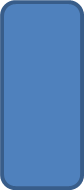 REGINA (A)										CALGARY CNCA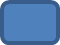 LETHBRIDGE																			REGINA (B)SATURDAY, JUNE 28th, CHINOOK HIGH SCHOOL, JYM HALLSUNDAY, JUNE 29th, CHINOOK HIGH SCHOOL, JYM HALLS.NTIMEGAMES13:00-4:00Regina A (Bijaya/ Sapana) VS  Lethbridge (Sabina Sharma/ Anjana Gurung)24:00- 5:00Calgary CNCA (Asha Adhikari/ Sharada Limbu) VS Regina B (Jyoti/ Sabina)S.NTIMEGAMES110:30Semi-Final211:30Final